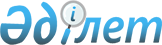 Об организации социальных рабочих мест на 2012 год
					
			Утративший силу
			
			
		
					Постановление акимата Карасайского района Алматинской области от 24 февраля 2012 года N 2-217. Зарегистрировано Управлением юстиции Карасайского района Департамента юстиции Алматинской области 15 марта 2012 года N 2-11-116. Утратило силу постановлением акимата Карасайского района Алматинской области от 6 июня 2012 года № 6-662      Сноска. Утратило силу постановлением акимата Карасайского района Алматинской области от 06.06.2012 № 6-662.

      Примечание РЦПИ:

      В тексте сохранена авторская орфография и пунктуация.

      В соответствии с подпунктом 13) пункта 1 статьи 31 Закона Республики Казахстан от 23 января 2001 года "О местном государственном управлении и самоуправлении в Республике Казахстан", пунктом 2 статьи 5, подпунктом 5-4) статьи 7, статьей 18-1 Закона Республики Казахстан от 23 января 2001 года "О занятости населения", Постановлением Правительства Республики Казахстан от 19 июня 2001 года N 836 "О мерах по реализации Закона Республики Казахстан" от 23 января 2001 года "О занятости населения", акимат района ПОСТАНОВЛЯЕТ:

      1. Утвердить согласно приложения перечень работодателей на 2012 год, где в соответствии с потребностью регионального рынка труда будут организованы социальные рабочие места.

      2. Государственным учреждениям "Отделу занятости и социальных программ Карасайского района" (Жумагулов Махмудбек Нусупбекович) и "Центру занятости Карасайского района" (Жумагулов Марат Балабаевич) направить граждан из целевых групп населения для трудоустройства на организованные социальные рабочие места к работодателям и заключить с работодателями договоры о создании социальных рабочих мест.

      3. Контроль за исполнением настоящего постановления возложить на курирующего (вопросы социальной сферы) заместителя акима района.

      4. Настоящее постановление вступает в силу с момента государственной регистрации в органах юстиции и вводится в действие по истечении десяти календарных дней после дня его первого официального опубликования.

 Перечень работодателей на 2012 год, где в соответствии с
потребностью регионального рынка труда будут организованы
социальные рабочие места
					© 2012. РГП на ПХВ «Институт законодательства и правовой информации Республики Казахстан» Министерства юстиции Республики Казахстан
				
      Аким района

А. Дауренбаев

      СОГЛАСОВАНО:

      Начальник государственного

      учреждения "Отдел занятости

      и социальных программ

      Карасайского района"

Жумагулов Махмудбек Нусупбекович

      Директор государственного

      учреждения "Центр занятости

      Карасайского района"

Жумагулов Марат Балабаевич
Приложение
к постановлению акимата
Карасайского района
N 2-217 от 24 февраля 2012 года
"Об организации социальных
рабочих мест на 2012 год"N

Работодатель

Профессия

(должность)

Количество

органи-

зуемых

социальных

рабочих

мест

Размер

месячной

заработной

платы,

тенге

Продолжи-

тельность

работы в

месяцах

Размер

месячной

заработной

платы,

который

будет

компенси-

рован из

средств

государс-

твенного

бюджета,

тенге

1

Индивидуальный

предприниматель

"Молчанова В.И."

пекарь

2

27439

тенге на

одного

работника

4 месяца

17439 тенге

на одного

работника

1

Индивидуальный

предприниматель

"Молчанова В.И."

кондитер

1

27439

тенге

4 месяца

17439 тенге

на одного

работника

1

Индивидуальный

предприниматель

"Молчанова В.И."

слесарь

1

27439

тенге

4 месяца

17439 тенге

на одного

работника

2

Общественное

объединение

"Жусан"

помощник

воспита-

теля

27439

тенге

4 месяца

17439 тенге

на одного

работника

3

Индивидуальный

предприниматель

"Жоргенбаева

Сауле

Акебаевна"

повар

1

27439

тенге

4 месяца

17439 тенге

на одного

работник

3

Индивидуальный

предприниматель

"Жоргенбаева

Сауле

Акебаевна"

электрик

1

27439

тенге

4 месяца

17439 тенге

на одного

работник

4

Индивидуальный

предприниматель

"Кожабекова"

повар

2

27439

тенге на

одного

работника

4 месяца

17439 тенге

на одного

работника

4

Индивидуальный

предприниматель

"Кожабекова"

водитель

1

27439

тенге

4 месяца

17439 тенге

на одного

работника

4

Индивидуальный

предприниматель

"Кожабекова"

бармен

1

27439

тенге

4 месяца

17439 тенге

на одного

работника

5

Товарищество

с ограниченной

ответствен-

ностью

"Учебное

производс-

твенное

предприятие

Казахское

общество

слепых"

рабочий

по шитью

матраса

3

27439

тенге на

одного

работника

4 месяца

17439 тенге

на одного

работника

6

Общественное

объединение

"Куат"

препода-

ватель

1

37439

тенге на

одного

работника

4 месяца

17439 тенге

на одного

работник

6

Общественное

объединение

"Куат"

координа-

тор

2

37439

тенге

4 месяца

17439 тенге

на одного

работник

7

Общественное

объединение

"Тірек и М"

социолог

2

37439

тенге на

одного

работника

4 месяца

17439 тенге

на одного

работника

7

Общественное

объединение

"Тірек и М"

координатор

1

37439

тенге

4 месяца

17439 тенге

на одного

работника

8

Индивидуальный

предприниматель

"Алгашов"

авто-

слесарь

4

52000

тенге на

одного

работника

До 10

месяцев

Не более

26000 тенге

согласно

заложенных

средств

9

Индивидуальный

предприниматель

"Меттибаева"

водитель

3

52000

тенге на

одного

работника

До 10

месяцев

Не более

26000 тенге

согласно

заложенных

средств

9

Индивидуальный

предприниматель

"Меттибаева"

слесарь

1

52000

тенге

До 10

месяцев

Не более

26000 тенге

согласно

заложенных

средств

9

Индивидуальный

предприниматель

"Меттибаева"

кассир

1

52000

тенге

До 10

месяцев

Не более

26000 тенге

согласно

заложенных

средств

9

Индивидуальный

предприниматель

"Меттибаева"

контролер

1

52000

тенге

До 10

месяцев

Не более

26000 тенге

согласно

заложенных

средств

9

Индивидуальный

предприниматель

"Меттибаева"

грузчик

3

52000

тенге на

одного

работника

До 10

месяцев

Не более

26000 тенге

согласно

заложенных

средств

10

Индивидуальный

предприниматель

"Абишева"

повар

2

52000

тенге на

одного

работника

До 10

месяцев

Не более

26000 тенге

согласно

заложенных

средств

10

Индивидуальный

предприниматель

"Абишева"

админис-

тратор

2

52000

тенге на

одного

работника

До 10

месяцев

Не более

26000 тенге

согласно

заложенных

средств

11

Товарищество

с ограниченной

ответственностью

"Сәуір"

повар

2

52000

тенге на

одного

работника

До 10

месяцев

Не более

26000 тенге

согласно

заложенных

средств

11

Товарищество

с ограниченной

ответственностью

"Сәуір"

водитель

1

52000

тенге

До 10

месяцев

Не более

26000 тенге

согласно

заложенных

средств

11

Товарищество

с ограниченной

ответственностью

"Сәуір"

водитель

1

52000

тенге

До 10

месяцев

Не более

26000 тенге

согласно

заложенных

средств

12

Индивидуальный

предприниматель

"Чокпаров"

швея

1

52000

тенге

До 10

месяцев

Не более

26000 тенге

согласно

заложенных

средств

12

Индивидуальный

предприниматель

"Чокпаров"

работники

перераба-

тывающего

цеха

4

52000

тенге на

одного

работника

До 10

месяцев

Не более

26000 тенге

согласно

заложенных

средств

13

Индивидуальный

предприниматель

"San&Ven"

кассир

1

52000

тенге

До 10

месяцев

Не более

26000 тенге

согласно

заложенных

средств

13

Индивидуальный

предприниматель

"San&Ven"

программист

2

52000

тенге на

одного

работника

До 10

месяцев

Не более

26000 тенге

согласно

заложенных

средств

14

Индивидуальный

предприниматель

"Дина" 

швея

6

52000

тенге на

одного

работника

До 10 месяцев

Не более

26000 тенге

согласно

заложенных

средств

14

Индивидуальный

предприниматель

"Дина" 

водитель

1

52000

тенге

До 10 месяцев

Не более

26000 тенге

согласно

заложенных

средств

14

Индивидуальный

предприниматель

"Дина" 

наладчик

швейных

машин

1

52000

тенге

До 10 месяцев

Не более

26000 тенге

согласно

заложенных

средств

14

Индивидуальный

предприниматель

"Дина" 

портной

2

52000

тенге на

одного

работника

До 10 месяцев

Не более

26000 тенге

согласно

заложенных

средств

15

Индивидуальный

предприниматель

"Нурпеисов"

сантехник

2

52000

тенге на

одного

работника

До 10

месяцев

Не более

26000 тенге

согласно

заложенных

средств

15

Индивидуальный

предприниматель

"Нурпеисов"

плотник

2

52000

тенге на

одного

работника

До 10

месяцев

Не более

26000 тенге

согласно

заложенных

средств

15

Индивидуальный

предприниматель

"Нурпеисов"

кассир

2

52000

тенге на

одного

работника

До 10

месяцев

Не более

26000 тенге

согласно

заложенных

средств

15

Индивидуальный

предприниматель

"Нурпеисов"

слесарь

2

52000

тенге на

одного

работника

До 10

месяцев

Не более

26000 тенге

согласно

заложенных

средств

16

Индивидуальный

предприниматель

"Алиева"

парикмахер

2

52000

тенге на

одного

работника

До 10

месяцев

Не более

26000 тенге

согласно

заложенных

средств

17

Индивидуальный

предприниматель

"Каирханова"

парикмахер

2

52000

тенге на

одного

работника

До 10

месяцев

Не более

26000 тенге

согласно

заложенных

средств

17

Индивидуальный

предприниматель

"Каирханова"

сапожник

1

52000

тенге

До 10

месяцев

Не более

26000 тенге

согласно

заложенных

средств

17

Индивидуальный

предприниматель

"Каирханова"

швея

1

52000

тенге

До 10

месяцев

Не более

26000 тенге

согласно

заложенных

средств

18

Индивидуальный

предприниматель

"Баймаханов"

швея

1

52000

тенге

До 10

месяцев

Не более

26000 тенге

согласно

заложенных

средств

18

Индивидуальный

предприниматель

"Баймаханов"

парикмахер

1

52000

тенге

До 10

месяцев

Не более

26000 тенге

согласно

заложенных

средств

19

Товарищество

с ограниченной

ответственностью

"Жаңыл"

ресепшн

2

52000

тенге на

одного

работника

До 10

месяцев

Не более

26000 тенге

согласно

заложенных

средств

19

Товарищество

с ограниченной

ответственностью

"Жаңыл"

пекарь

1

52000

тенге

До 10

месяцев

Не более

26000 тенге

согласно

заложенных

средств

19

Товарищество

с ограниченной

ответственностью

"Жаңыл"

кондитер

1

52000

тенге

До 10

месяцев

Не более

26000 тенге

согласно

заложенных

средств

19

Товарищество

с ограниченной

ответственностью

"Жаңыл"

спасатель

1

52000

тенге

До 10

месяцев

Не более

26000 тенге

согласно

заложенных

средств

19

Товарищество

с ограниченной

ответственностью

"Жаңыл"

плотник

1

52000

тенге

До 10

месяцев

Не более

26000 тенге

согласно

заложенных

средств

19

Товарищество

с ограниченной

ответственностью

"Жаңыл"

админис-

тратор

2

52000

тенге на

одного

работника

До 10

месяцев

Не более

26000 тенге

согласно

заложенных

средств

20

Товарищество

с ограниченной

ответственностью

"Меркур- Пром"

бухгалтер

1

52000

тенге

До 10

месяцев

Не более

26000 тенге

согласно

заложенных

средств

20

Товарищество

с ограниченной

ответственностью

"Меркур- Пром"

кассир

1

52000

тенге

До 10

месяцев

Не более

26000 тенге

согласно

заложенных

средств

20

Товарищество

с ограниченной

ответственностью

"Меркур- Пром"

водитель

1

52000

тенге

До 10

месяцев

Не более

26000 тенге

согласно

заложенных

средств

21

Индивидуальный

предприниматель

"Жоргенбаева

Сауле

Акебаевна"

слесарь

1

52000

тенге

До 10

месяцев

Не более

26000 тенге

согласно

заложенных

средств

21

Индивидуальный

предприниматель

"Жоргенбаева

Сауле

Акебаевна"

сантехник

2

52000

тенге на

одного

работника

До 10

месяцев

Не более

26000 тенге

согласно

заложенных

средств

21

Индивидуальный

предприниматель

"Жоргенбаева

Сауле

Акебаевна"

кассир

2

52000

тенге на

одного

работника

До 10

месяцев

Не более

26000 тенге

согласно

заложенных

средств

22

Товарищество

с ограниченной

ответственностью

"Канат"

слесарь

1

52000

тенге

До 10

месяцев

Не более

26000 тенге

согласно

заложенных

средств

22

Товарищество

с ограниченной

ответственностью

"Канат"

кассир

1

52000

тенге

До 10

месяцев

Не более

26000 тенге

согласно

заложенных

средств

22

Товарищество

с ограниченной

ответственностью

"Канат"

сантехник

1

52000

тенге

До 10

месяцев

Не более

26000 тенге

согласно

заложенных

средств

